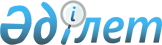 Шығыс Қазақстан облысы аумағында қара сүгенің әр түрлігімен (Monochamus) зақымданған алқаптар көлемінде карантин режимінің күшін жою туралыШығыс Қазақстан облысы әкімдігінің 2023 жылғы 6 желтоқсандағы № 278 қаулысы
      Қазақстан Республикасының "Өсімдіктер карантині туралы" Заңының 9-1-бабына, Қазақстан Республикасы Ауыл шаруашылығы министрлігі Агроөнеркәсіптік кешендегі мемлекеттік инспекция комитеті Шығыс Қазақстан облыстық аумақтық инспекциясының ұсынымы негізінде Шығыс Қазақстан облысының әкімдігі ҚАУЛЫ ЕТЕДІ:
      1. Шығыс Қазақстан облысы аумағында қара сүгенің әр түрлігімен (Monochamus) зақымданған алқаптар көлемінде келесі жер учаскесінде карантин режимінің күші жойылсын:
      Катонқарағай ауданы, Белқарағай ауылдық округі, "Қаражай" шаруа қожалығы, зақымданған алаң – 5,0 гектар.
      2. "Шығыс Қазақстан облысы ауыл шаруашылығы басқармасы" мемлекеттік мекемесі Қазақстан Республикасының заңнамасында белгіленген тәртіппен: 
      1) осы қаулыға қол қойылған күннен бастап бес жұмыс күні ішінде оның қазақ және орыс тілдеріндегі электрондық түрдегі көшірмесінің Қазақстан Республикасының нормативтік құқықтық актілерінің эталондық бақылау банкінде жариялау үшін "Қазақстан Республикасының заңнама және құқықтық ақпарат институты" шаруашылық жүргізу құқығындағы республикалық мемлекеттік кәсіпорнына жіберілуін;
      2) осы қаулыны ресми жарияланғаннан кейін Шығыс Қазақстан облысы әкімдігінің интернет-ресурсында орналастырылуын қамтамасыз етсін.
      3. Осы қаулының орындалуын бақылау облыс әкімінің бірінші орынбасары Н.А. Сақтағановқа жүктелсін.
      4. Осы қаулы оның алғашқы ресми жарияланған күнінен кейін қолданысқа енгізіледі.
					© 2012. Қазақстан Республикасы Әділет министрлігінің «Қазақстан Республикасының Заңнама және құқықтық ақпарат институты» ШЖҚ РМК
				
      Шығыс Қазақстан облысының әкімі 

Е. Көшербаев
